       Colegio Américo Vespucio          2° Básico / matemáticas/PIE           LMVM/2020Guía de aprendizaje MatemáticasSegundo básico AActividad: Ordena y resuelve las siguientes sumas según lo aprendido en clases     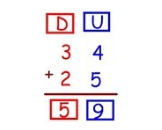       45 + 12 =                            61 + 28 =                                      24 + 62 =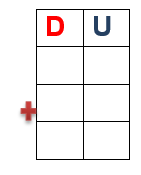        23 + 26 =                                   51 + 28 =                                      12+ 45 =¡Muy bien, sigue así trabajando desde casa!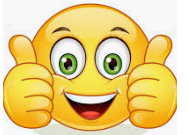                   NombreCursoFecha2° A _______ / _______ / ______